Savonlinnan seurakuntaKirkkokatu 17, 57100 Savonlinnasammeli.juntunen@evl.fi ja Poku SihvonenJuho Tiainenheli.muhonen@evl.fiHeinäveden Luonnonystävät rySavonrannantie 12a, 79940 Vihtaripuh. 040 5456472, sp. ristosulkava3@gmail.com Risto SulkavaSärkijärvi, HeinävesiAlueen kuvaus ja suojeluesitysSijaintiKohde on Savonlinnan seurakunnan omistuksessa ja sijaitsee Heinäveden kunnan Säynelahden kylässä, Särkijärven itärannalla ja järvestä laskevan Särkiojan varsilla. Luontoarvoiltaan arvokas alue on rajattu karttaan 1.Pinta-alaKarttarajauksen pinta-ala on noin 7,5 hehtaaria (kartta 1).Yleiskuvaus ja toimenpide-ehdotusRajaus koostuu pääasiassa luonnontilaisista järvenranta- ja puronvarsikorvista sekä niiden reunametsistä. Korpiluontotyypit ovat uhanalaistuneet voimaperäisen metsätalouden seurauksena koko Suomessa ja tälläkin seudulla niistä on vain pieniä rippeitä jäljellä.Rajattua aluetta esitetään suojeltavaksi METSO-ohjelman mukaisena pysyvänä luonnonsuojelualueena. METSO-ohjelmassa ELY-keskus korvaa suojelun täysimääräisesti puuston arvon mukaan ja suojelukorvaus on verotonta tuloa. Taloudellisesti suojelu on siis kilpailukykyinen vaihtoehto metsätaloudelle. Lisäksi seurakunnan toiminnassa tärkeä viljelyn ja varjelun periaate sisältää ajatuksen myös luonnon varjelusta. Kun Suomen metsäluonnon monimuotoisuus on tutkitusti vaikeuksissa erityisesti avohakkuisiin perustuvan metsätalouden vuoksi, tulisi kaikkien metsänomistajien jättää osa metsäalueista myös luonnolle. Särkijärven rantametsä ja rehevät puronvarsisuot sopivat hyvin suojelukohteeksi. Ranta-alueilla on myös maisemallista merkitystä.  METSO-arvot ja muut erityiset luontoarvotLuonnontilaiset ranta- ja puronvarsikorvet kuuluvat METSO-kriteeriluokkaan I. Esimerkiksi Särkiojan varrella on upeaa, luhtaista puronvarsikorpea. Rajauksen eteläosassa on pienialainen laikku kuusivaltaista, järeää haapaa sekapuuna kasvavaa korpea ja kangasmetsää. Rajaukseen kuuluu myös kapealti harvennettuja, mutta vesitaloudeltaan luonnontilaisia korpia sekä kangasmetsäkumpare, jolla kasvaa erittäin järeitä aiemman puusukupolven mäntyjä.LajistoAlueen lajistoa ei tunneta, mutta etenkin korpiluontoarvot ovat merkittävät.Yhteenveto suojeluarvoistaKarttaa 1 rajatut alueet ovat luonnontilaisten korpien, tulvaluhtien ja Särkijärven rantametsien muodostama pienehkö mutta arvokas luontokokonaisuus.MuutaOsa alueen korvista on metsälain 10 §:n tarkoittamia erityisen tärkeitä elinympäristöjä.Toivomme, että seurakunta käsittelee aloitteen ja tarvittaessa pyytää lisätietoja allekirjoittaneilta. Biologi, FT, Risto Sulkava on luontoasiantuntija ja perehtynyt myös METSO-ohjelmaan ja esimerkiksi auttanut lukuisia maanomistajia tekemään METSO-hakemuksia. Sulkava on tarvittaessa valmis tulemaan kertomaan lisää aiheesta ja vastaamaan kaikenlaisiin kysymyksiin kun asiaa käsitellään seurakunnassa. Pyydämme myös tietoa siitä, kuinka tämä aloite käsitellään.Tietolähteet-maastokäynti toukokuu 2019Liitteenä karttarajaus ja kaksi kuvaa alueelta.Heinävedellä 9.12.2019,    Heinäveden Luonnonystävät ryRisto Sulkava, puheenjohtaja     ja     Jukka Leppänen, sihteeri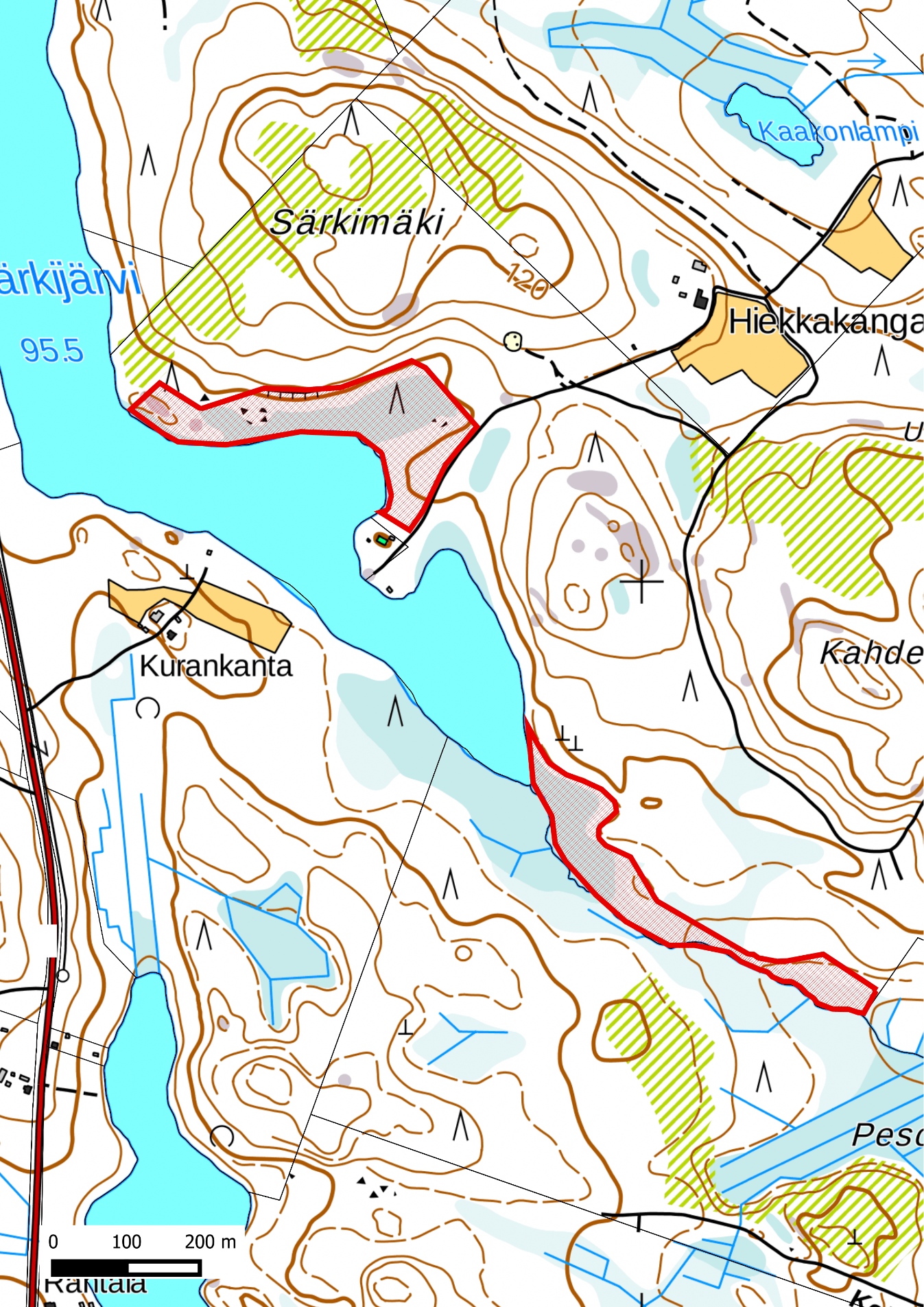 Kartta 1. Savonlinnan seurakunnan omistuksessa olevat luontoarvoiltaan arvokkaat alueet Heinäveden Särkijärvellä.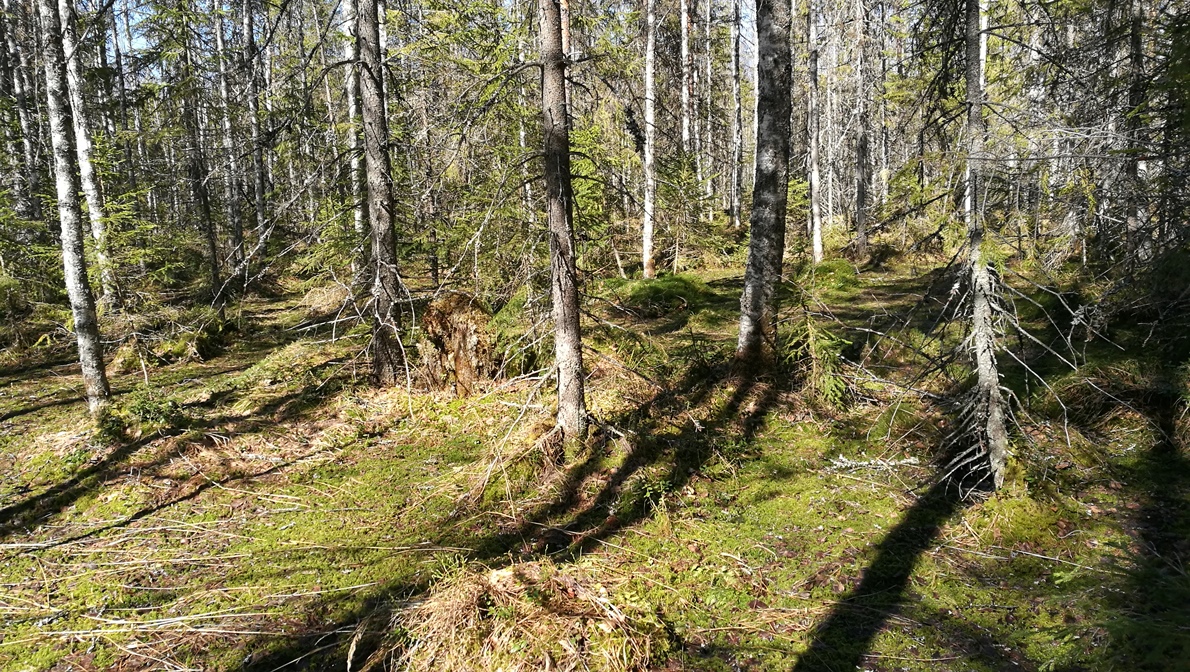 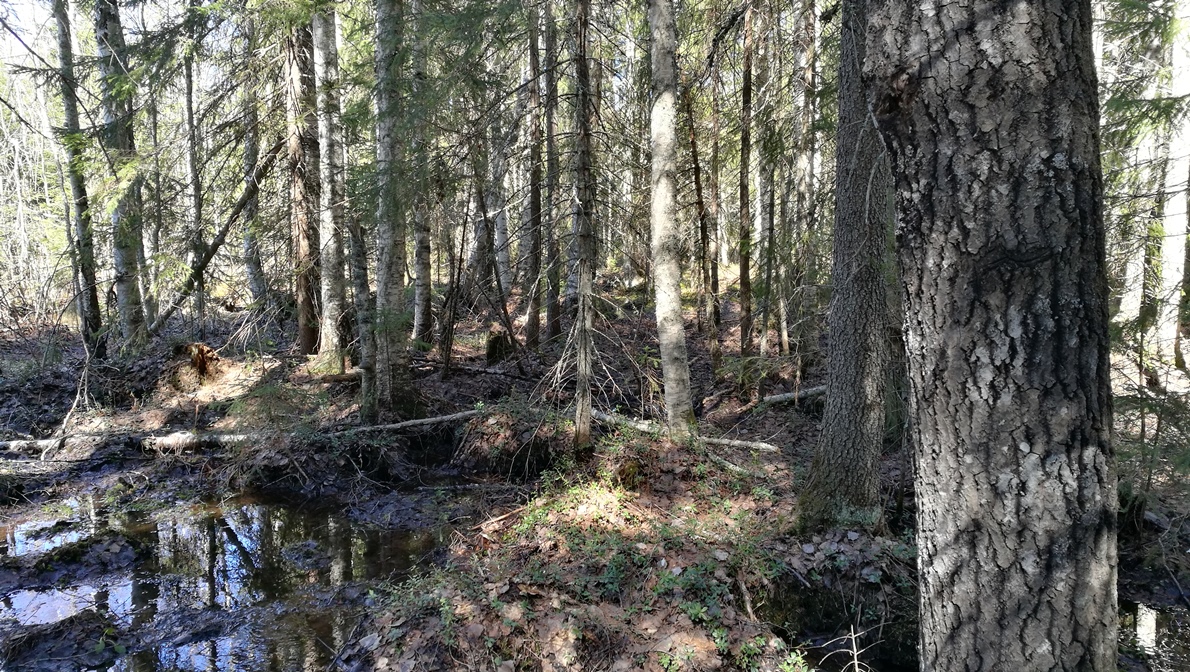 Luonnontilaisia, hyvin märkiä, korpiluontotyyppejä Särkijärvellä.